SPOLEČNÝ DODATEK Č. 2 K DÍLČÍM SMLOUVÁM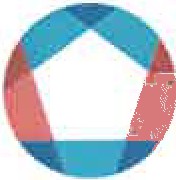 Společný dodatek č. 2 k Dílčím smlouvám{dále jen „Společný dodatek")Identifikace Dílčích smluv:Národní agentura pro komunikační a informační technologie, s. p.se sídlem:	Kodaňská 1441/46, Vršovice, 101 00 Praha 10IČO:	04767543DIČ:zastoupen:zapsán v obchodním rejstříku bankovní spojení:dále jako „Nájemce"aARVAL CZ s.r.o.se sídlem: IČO:DIČ:CZ04767543XxxMěstského soudu v Praze, oddíl A, vložka 77322 xxxč. ú.: xxxMilevská 2095/5, Krč, 140 00 Praha 426726998CZ26726998NA (IT SPOLEČNÝ DODATEKČ. 2 K DÍLČÍM SMLOUVÁM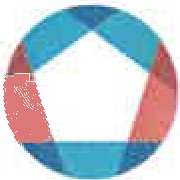 zastoupena:zapsána v obchodním rejstříku bankovní spojení:dále jako „Pronajímatel"xxxMěstského soudu v Praze, oddíl C, vložka 89886 xxxč. ú.: xxxdále jednotlivě jako .,Smluvní strana'', nebo společně jako ,.Smluvní strany'·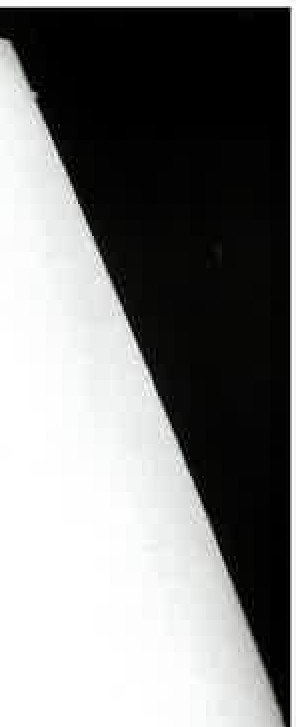 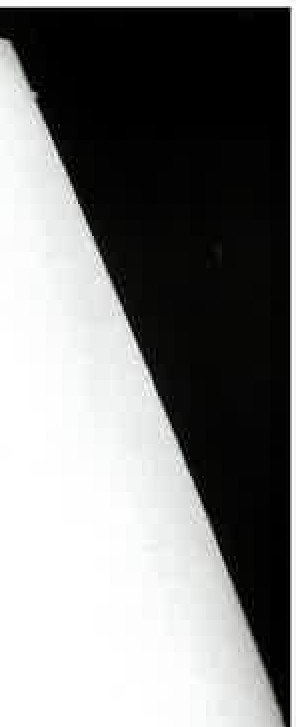 Úvodní ustanoveníDne 7. 11. 2019 byla mezi Nájemcem a Pronajímatelem uzavřena Rámcová dohoda o službách operativního leasingu užitkových vozidel, č. u Nájemce 2019/109 NAKIT (dále jen ,.Smlouva") a následně dne 9.5.2023 dodatek č. 1 k této Smlouvě.Na základě Smlouvy byla Nájemcem postupem dle čl. 2. odst. 2.3 Smlouvy objednána následující Vozidla (identifikace dle RZ) a následně byly mezi Smluvními stranami uzavřeny postupem dle čl. 2. odst. 2.7 Smlouvy příslušné Dílčí smlouvy·Na základě vzájemné dohody a v souladu s ustanovením § 222 odst. 4 zákona č. 134/2016 Sb., o zadávání veřejných zakázek, ve znění pozdějších předpisů (dále jen „ZZVZ"), a čl. 15. odst. 15.5 Smlouvy uzavírají Smluvní strany k Dílčím smlouvám tento Společný dodatek.SPOLEČNÝ DODATEK Č. 2 K DÍLČÍM SMLOUVÁM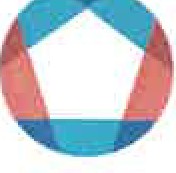 Předmět Společného dodatkuPředmětem Společného dodatku je prodloužení doby poskytnutí Leasingu (jak je tento pojem definován v čl. 1. odst. 1.2 Smlouvy).	Smluvní strany se dohodly, že v souvislosti s překlenutím období mezi ukončením Leasingu dle Smlouvy a poskytnutím služeb leasingu dle nového smluvního vztahu dojde k prodloužení doby poskytnutí Leasingu. Původní termín ukončení Leasingu 27.2.2024 až 27.5.2024 (dle relevance u jednotlivých Dílčích smluv) se tedy nově tímto Společným dodatkem mění na 31. 12. 2025.	Výše měsíčního Nájemného (jak je tento pojem definován v čl. 5. odst. 5.1 Smlouvy) zůstává nezměněna. V případě, že je Leasing poskytován pouze část měsíce, bude Nájemné za daný měsíc alikvotně pokráceno.Nájemné bude hrazeno za dobu, po kterou byl Leasing skutečně poskytován.	V souvislosti s prodloužením doby Leasingu se Smluvní strany dohodly na úpravě celkového nájezdu kilometrů jednotlivých Vozidel dle čl. 3. odst. 3.6 Smlouvy, a to pouze pro účely a ve vztahu k Vozidlům identifikovaným v tomto Společném dodatku, kdy nově jsou stanoveny tyto hodnoty:Veškerá ostatní ustanovení Smlouvy zůstávají nezměněna.Závěrečná ustanoveníTento Společný dodatek nabývá platnosti a účinnosti dnem jeho podpisu oběma Smluvními stranami.Tento Společný dodatek je vyhotoven ve 4 (čtyřech) stejnopisech s platností originálu, z nichž každá ze Smluvních stran obdrží po 2 (dvou) vyhotoveních. V případě, že je tento Společný dodatek podepisován elektronicky, obdrží každá ze Smluvních stran elektronický dokument, podepsaný v souladu s platnou právní úpravou.Smluvní strany výslovně prohlašují, že si tento Společný dodatek přečetly, že obsahu tohoto Společného dodatku rozumí, že je projevem jejich pravé a svobodnéNAl(IT SPOLEČNÝ DODATEK č.2 K  DÍLČÍM SMLOUVÁM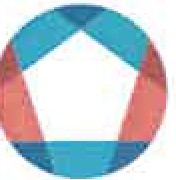 vůle a nebyl sjednán v tísni ani za jinak jednostranně nevýhodných podmínek. Na důkaz toho připojují Smluvní strany své podpisy.V Praze dne	2 3 -01- 2024	V Praze dne	1 3 -01- 2024xxxxxxNárodní agentura pro komunikační a informační technologie, s. p.xxxxxxARVAL CZ s.r.o.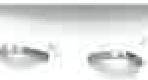 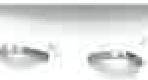 :•Poř. č.Identifikace DS u PronajímateleIdentifikace DS u Nájemce(č. obiednávkv)1.2020.007.00136100020622.2020.010.05536100020623.2020.010.05436100020624.2020.010.05036100020625.2020.010.05336100020626.2020.010.05236100020627.2020.010.05136100020628.2020.010.04936100020629.2020.007.00236100020621o.2020.010.044361000206211.2020.010.045361000206212.2020.010.046361000206213.2020.010.047361000206214.2020.010.0483610002062RZČíslo objednávkyBAB 61353610002062SAD 65243610002062SAD 65253610002062SAD 65263610002062SAD 65273610002062SAD 65283610002062SAD 65293610002062SAD 653036100020628AD 77303610002062SAD 773136100020628AD 77323610002062SAD 77333610002062SAD 77343610002062SAD 77353610002062Kategorie vozidelRoční nájezd (v km)Celkový	nájezd	zadobu leasingu (v km)Užitkové	vozidlo  N1Tdo 3,5 t5 00029 190Terénní pick-up do 3,5 t se	zvýšenouprůjezdností terénem15 00083 750